ÖĞRETİM ÜYELERİNİN “YEDİNCİ YIL İZNİ” TALEPLERİNE İLİŞKİN BİLGİ FORMU** Formun 1. ve 3. kısımları görevlendirmeyi talep eden öğretim üyesi, 2. ve 4. kısmı Personel Daire Başkanlığı, 5. kısmı Bölüm Başkanlığı ve 6. kısım Dekanlık/Enstitü tarafından doldurulacaktır. **Bu kısımda özet bilgi verilecek; davet mektubu, çalışma planı ve öğretim üyesi ile Üniversitenin beklenen kazanımlarını içeren bir rapor eklenecektir.	Bölüm / ABD Başkanı                                    İmza	                                                         TarihDekan/Enstitü Müdürü                                   İmza	                                                         Tarih***Değerlendirmede, öğretim üyesinin yürütmekte olduğu ve/veya devretmek durumunda olacağı proje, tez danışmanlığı, vb. görevlerin dikkate alınmalıdır.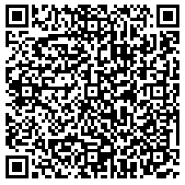 1. GÖREVLENDİRME TALEBİNDE BULUNAN ÖĞRETİM ÜYESİNİN1. GÖREVLENDİRME TALEBİNDE BULUNAN ÖĞRETİM ÜYESİNİNUnvanı, adı, soyadıFakülte/Enstitü/ Yüksekokul, Bölümü2. ÖĞRETİM ÜYESİNİN HİZMET VE GÖREVLENDİRME SÜRELERİ (PDB tarafından doldurulacaktır)2. ÖĞRETİM ÜYESİNİN HİZMET VE GÖREVLENDİRME SÜRELERİ (PDB tarafından doldurulacaktır)2. ÖĞRETİM ÜYESİNİN HİZMET VE GÖREVLENDİRME SÜRELERİ (PDB tarafından doldurulacaktır)2. ÖĞRETİM ÜYESİNİN HİZMET VE GÖREVLENDİRME SÜRELERİ (PDB tarafından doldurulacaktır)2. ÖĞRETİM ÜYESİNİN HİZMET VE GÖREVLENDİRME SÜRELERİ (PDB tarafından doldurulacaktır)2. ÖĞRETİM ÜYESİNİN HİZMET VE GÖREVLENDİRME SÜRELERİ (PDB tarafından doldurulacaktır)2. ÖĞRETİM ÜYESİNİN HİZMET VE GÖREVLENDİRME SÜRELERİ (PDB tarafından doldurulacaktır)ODTÜ’de görev yaptığı süreODTÜ’de görev yaptığı süreODTÜ’de görev yaptığı süreODTÜ’de görev yaptığı süreODTÜ’de görev yaptığı süreODTÜ’de görev yaptığı süreODTÜ’de görev yaptığı süreTarihlerTarihlerTarihlerUnvanUnvanUnvanSüre (Yıl-Ay)Önceki görevlendirme ve izin süreleri:  2547 sayılı Kanunun 33., 38. (tam ve yarı zamanlı), 39. ve 40/b maddeleri, KKK görevlendirmeleri, 4691 sayılı Kanun, 657 sayılı Kanunun 108.  maddesiÖnceki görevlendirme ve izin süreleri:  2547 sayılı Kanunun 33., 38. (tam ve yarı zamanlı), 39. ve 40/b maddeleri, KKK görevlendirmeleri, 4691 sayılı Kanun, 657 sayılı Kanunun 108.  maddesiÖnceki görevlendirme ve izin süreleri:  2547 sayılı Kanunun 33., 38. (tam ve yarı zamanlı), 39. ve 40/b maddeleri, KKK görevlendirmeleri, 4691 sayılı Kanun, 657 sayılı Kanunun 108.  maddesiÖnceki görevlendirme ve izin süreleri:  2547 sayılı Kanunun 33., 38. (tam ve yarı zamanlı), 39. ve 40/b maddeleri, KKK görevlendirmeleri, 4691 sayılı Kanun, 657 sayılı Kanunun 108.  maddesiÖnceki görevlendirme ve izin süreleri:  2547 sayılı Kanunun 33., 38. (tam ve yarı zamanlı), 39. ve 40/b maddeleri, KKK görevlendirmeleri, 4691 sayılı Kanun, 657 sayılı Kanunun 108.  maddesiÖnceki görevlendirme ve izin süreleri:  2547 sayılı Kanunun 33., 38. (tam ve yarı zamanlı), 39. ve 40/b maddeleri, KKK görevlendirmeleri, 4691 sayılı Kanun, 657 sayılı Kanunun 108.  maddesiÖnceki görevlendirme ve izin süreleri:  2547 sayılı Kanunun 33., 38. (tam ve yarı zamanlı), 39. ve 40/b maddeleri, KKK görevlendirmeleri, 4691 sayılı Kanun, 657 sayılı Kanunun 108.  maddesiTarihlerİzin durumuİzin durumuİzin durumuKanun maddesiGörevlendirme yeri (Ülke/Kuruluş adı)Görevlendirme yeri (Ülke/Kuruluş adı) Aylıklı Aylıksız Aylıksız Aylıklı Aylıksız Aylıksız Aylıklı Aylıksız Aylıksız Aylıklı Aylıksız Aylıksız3. TALEP EDİLEN GÖREVLENDİRME3. TALEP EDİLEN GÖREVLENDİRME3. TALEP EDİLEN GÖREVLENDİRME3. TALEP EDİLEN GÖREVLENDİRME3. TALEP EDİLEN GÖREVLENDİRME3. TALEP EDİLEN GÖREVLENDİRME3. TALEP EDİLEN GÖREVLENDİRME3. TALEP EDİLEN GÖREVLENDİRMEKurum/Kuruluş türü ÜniversiteAraştırma merkeziAraştırma merkeziAraştırma merkezi Teknokent Teknokent DiğerKurum / Kuruluş adıÜlke, şehir Teknokent şirketinde görevlendirme talep edilmişse, şirketle ilişkisiŞirket ortağı mı?Şirket ortağı mı?Şirket yönetiminde mi?Şirket yönetiminde mi?Şirket yönetiminde mi?Şirket müdürü mü?Şirket müdürü mü?Teknokent şirketinde görevlendirme talep edilmişse, şirketle ilişkisi Evet Hayır Evet Hayır Evet Hayır Evet Hayır Evet Hayır Evet Hayır Evet HayırGörevlendirme amacı**Görevlendirme türüBaşlama tarihiBaşlama tarihiBaşlama tarihiBitiş tarihiBitiş tarihiBitiş tarihiBitiş tarihi Aylıklı4. BÖLÜMLE/EABD İLE  İLGİLİ BİLGİ (PDB tarafından doldurulacaktır)4. BÖLÜMLE/EABD İLE  İLGİLİ BİLGİ (PDB tarafından doldurulacaktır)Toplam öğretim üyesi ve öğretim görevlisi sayısı Yabancı uyruklu öğretim elemanı sayısıEk görevli öğretim elemanı sayısı (son bir yarıyılda)Uzun süreli (üç aydan fazla) görevli olan öğretim üyesi ve öğretim elemanı sayısı (aday dışında)Bir yılda verilen ders sayısının toplam (öğretim üyesi+öğretim görevlisi)ne oranı(Öğretim üyesi/öğretim görevlisi başına düşen yıllık ders sayısı)Öğrenci/(Öğretim üyesi +öğretim görevlisi) oranı5. BÖLÜM BAŞKANLIĞI/EABD GÖRÜŞÜ5. BÖLÜM BAŞKANLIĞI/EABD GÖRÜŞÜ5. BÖLÜM BAŞKANLIĞI/EABD GÖRÜŞÜ5. BÖLÜM BAŞKANLIĞI/EABD GÖRÜŞÜ5. BÖLÜM BAŞKANLIĞI/EABD GÖRÜŞÜ5. BÖLÜM BAŞKANLIĞI/EABD GÖRÜŞÜGörevlendirme/görev uzatımı nedeniyle;Görevlendirme/görev uzatımı nedeniyle;Görevlendirme/görev uzatımı nedeniyle;Görevlendirme/görev uzatımı nedeniyle;Görevlendirme/görev uzatımı nedeniyle;Görevlendirme/görev uzatımı nedeniyle;Yeni ek görevli öğretim üyesi gereksinimi sayısıYeni ek görevli öğretim üyesi gereksinimi sayısıYeni ek görevli öğretim üyesi gereksinimi sayısıVerilemeyecek derslerVerilemeyecek derslerVerilemeyecek derslerGörevlendirme/görev uzatımıGörevlendirme/görev uzatımıGörevlendirme/görev uzatımıGörevlendirme/görev uzatımıGörevlendirme/görev uzatımıGörevlendirme/görev uzatımıUygundurUygun değildir123345Değerlendirme*** ve yanıtınız “1” değilse, gerekçe (Ek sayfa kullanılabilir)Değerlendirme*** ve yanıtınız “1” değilse, gerekçe (Ek sayfa kullanılabilir)Değerlendirme*** ve yanıtınız “1” değilse, gerekçe (Ek sayfa kullanılabilir)Değerlendirme*** ve yanıtınız “1” değilse, gerekçe (Ek sayfa kullanılabilir)Değerlendirme*** ve yanıtınız “1” değilse, gerekçe (Ek sayfa kullanılabilir)Değerlendirme*** ve yanıtınız “1” değilse, gerekçe (Ek sayfa kullanılabilir)6. DEKANLIK/ENSTİTÜ GÖRÜŞÜ6. DEKANLIK/ENSTİTÜ GÖRÜŞÜ6. DEKANLIK/ENSTİTÜ GÖRÜŞÜ6. DEKANLIK/ENSTİTÜ GÖRÜŞÜ6. DEKANLIK/ENSTİTÜ GÖRÜŞÜGörevlendirme/görev uzatımıGörevlendirme/görev uzatımıGörevlendirme/görev uzatımıGörevlendirme/görev uzatımıGörevlendirme/görev uzatımıUygundurUygun değildir12345Değerlendirme ve yanıtınız “1” değilse, gerekçe (Ek sayfa kullanılabilir)Değerlendirme ve yanıtınız “1” değilse, gerekçe (Ek sayfa kullanılabilir)Değerlendirme ve yanıtınız “1” değilse, gerekçe (Ek sayfa kullanılabilir)Değerlendirme ve yanıtınız “1” değilse, gerekçe (Ek sayfa kullanılabilir)Değerlendirme ve yanıtınız “1” değilse, gerekçe (Ek sayfa kullanılabilir)